18.06.2020 r.Edukacja polonistyczna.Wykonaj polecenia.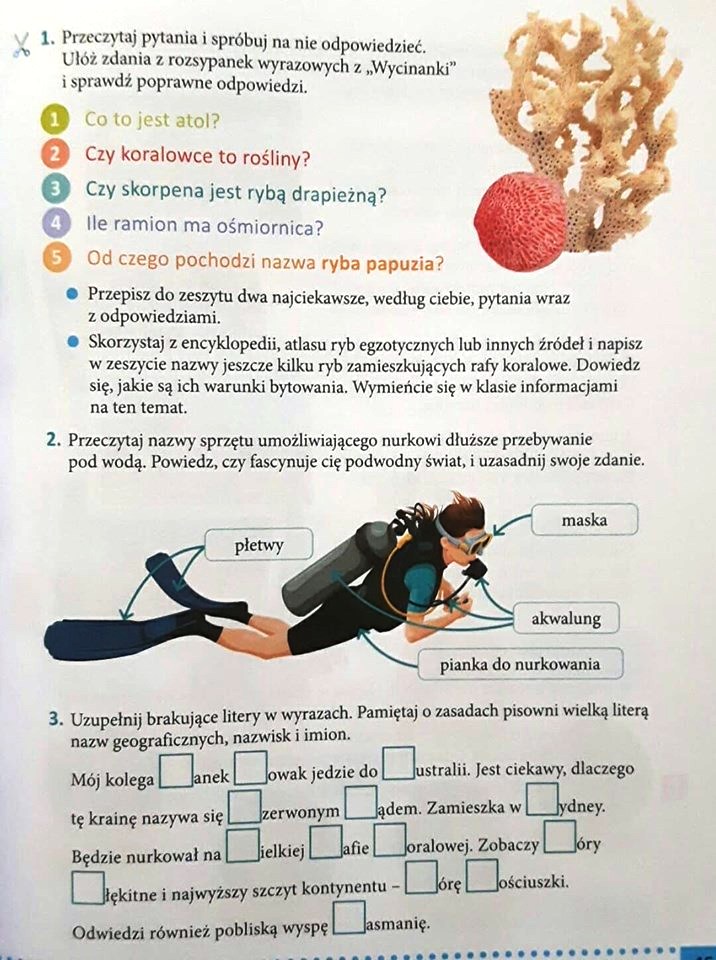 Edukacja matematyczna.Wykonaj zadania.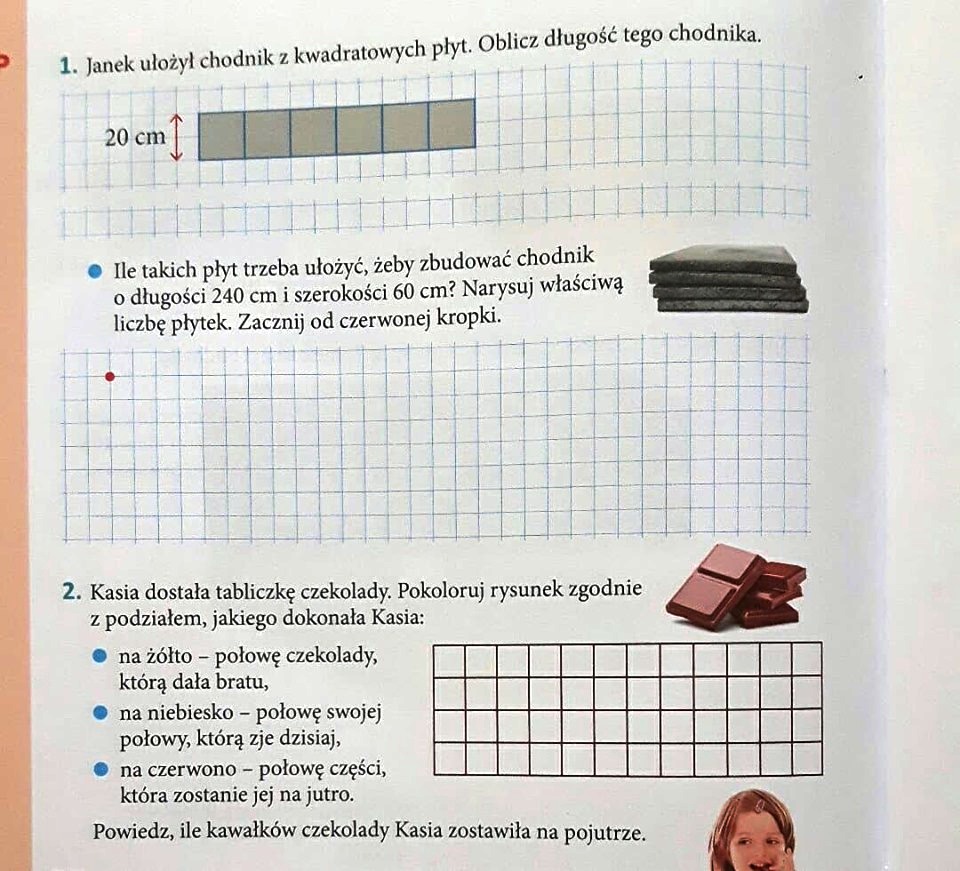 Edukacja techniczna.Spróbuj stworzyć pracę przedstawiającą cuda rafy koralowej. Możesz do tego wykorzystać kolorowy papier, folię aluminiową, cekiny itp. Miłego tworzenia.Oto przykłady: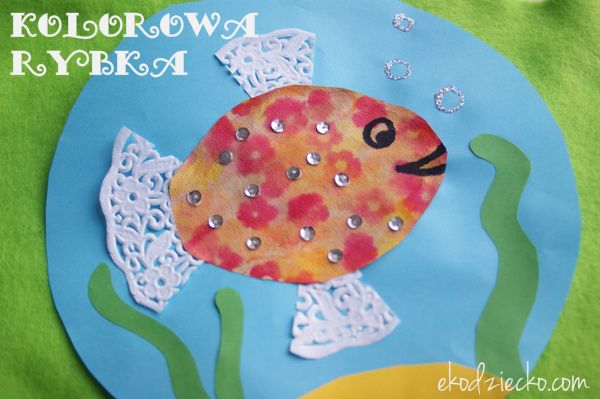 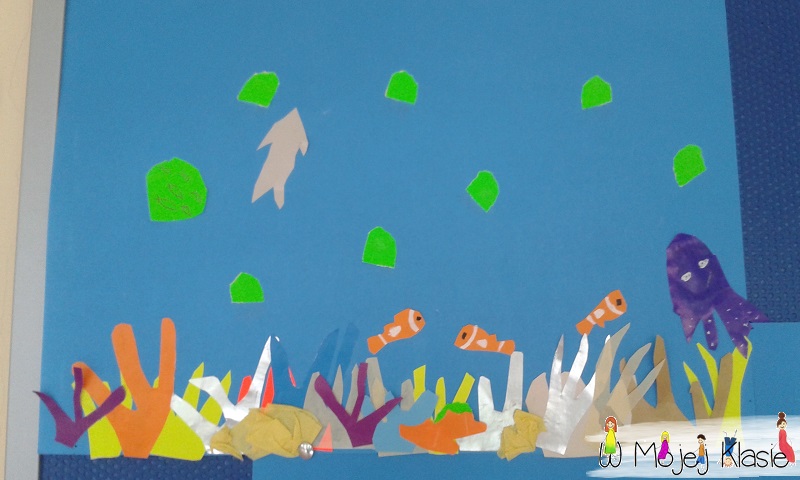 